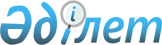 О признании утратившим силу постановления акимата Зерендинского района Акмолинской области от 25 июля 2017 года № А-7/342 "Об установлении квоты для трудоустройства инвалидов в размере от двух до четырех процентов от численности рабочих мест без учета рабочих мест на тяжелых работах, работах с вредными, опасными условиями труда в Зерендинском районе"Постановление акимата Зерендинского района Акмолинской области от 14 марта 2022 года № А-3/167. Зарегистрировано в Министерстве юстиции Республики Казахстан 24 марта 2022 года № 27201
      В соответствии со статьей 27 Закона Республики Казахстан "О правовых актах", акимат Зерендинского района Акмолинской области ПОСТАНОВЛЯЕТ:
      1. Признать утратившим силу постановление акимата Зерендинского района Акмолинской области "Об установлении квоты для трудоустройства инвалидов в размере от двух до четырех процентов от численности рабочих мест без учета рабочих мест на тяжелых работах, работах с вредными, опасными условиями труда в Зерендинском районе" от 25 июля 2017 года № А-7/342 (зарегистрировано в Реестре государственной регистрации нормативных правовых актов № 6059).
      2. Контроль за исполнением настоящего постановления возложить на курирующего заместителя акима Зерендинского района Акмолинской области.
      3. Настоящее постановление вводится в действие по истечении десяти календарных дней после дня его первого официального опубликования.
					© 2012. РГП на ПХВ «Институт законодательства и правовой информации Республики Казахстан» Министерства юстиции Республики Казахстан
				
      Аким Зерендинского района

А.Жаксылыков
